Министерство образования Московской области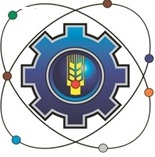 Государственное бюджетное профессиональное образовательное учреждение Московской области «Щелковский колледж»(ГБПОУ МО «Щелковский колледж»)УЧЕБНЫЙ ПЛАН  программы подготовки квалифицированных рабочих, служащихпо профессии среднего профессионального образования 
« 43.01.07  Слесарь по эксплуатации и ремонту газового оборудования»Квалификация: Столяр строительный – Слесарь по эксплуатации и ремонту газового оборудования; Слесарь по эксплуатации и ремонту подземных газопроводов.Форма обучения – очнаяНормативный срок освоения ППКРС – 2 года и 10 мес. на базе основного общего образования Профиль получаемого профессионального образования - технический1. Пояснительная запискаНормативная база реализации ОПОП СПОНастоящий учебный план основной профессиональной образовательной программы среднего профессионального образования Государственного бюджетного профессионального образовательного учреждения Московской области «Щелковский колледж» разработан на основе: Федерального государственного стандарта среднего профессионального образования, утвержденного приказом Министерства образования и науки Российский Федерации от 02.08.2013г. № 732 « об утверждении федерального государственного образовательного стандарта среднего профессионального образования 43.01.07 « Слесарь по эксплуатации и ремонту газового оборудования», зарегистрированного Министерством юстиции регистрационный номер № 29517 от 20.08.2013г. на основе приказа Министерства образования и науки РФ от 09 апреля 2015 года № 389 о внесении изменений « ГОС СПО» зарегистрированного в Минюсте РФ от 08.05. 2015г. и с учётом рекомендаций по организации получения среднего образования в пределах освоения образовательной программ СПО на базе основного общего образования с учётом требования ФГОС и получаемой профессии СПО ( ПИСЬМО Министерства образования и науки РФ от 17.03.2015г № 06-259).Организация учебного процесса и режим занятий: Объем учебных недель составляет на:          1 курсе-  40 недель          2 курсе-  39 недель          3 курсе-  37 недельПродолжительность учебной недели – 6 днейПродолжительность занятий-  45 мин.Формы и процедуры текущего контроля знаний: Для аттестации обучающихся на соответствие их персональных достижений поэтапным требованиям ОПОП используются фонды оценочных средств, позволяющие оценить  знания, умения и освоенные компетенции: диагностическое тестирование, экспертная оценка выполнения лабораторной работы, ситуационные задания, экспертное наблюдение и оценка на практических и лабораторных занятиях при выполнении работ по учебной и производственной практик, защита лабораторной	 работы.Организация консультаций- консультации предусмотрены  в объеме 100 часов на учебную группу на каждый учебный год.Формы проведения консультаций: групповые, индивидуальные, письменные, устные.Порядок проведения учебной и производственной практики- организация учебной  (производственного обучения) и производственной практик осуществляется на основании учебного плана, рабочих программ профессиональных модулей и детальной программы производственной практики. Учебная практика (производственное обучение) проводится при освоении обучающимися профессиональных компетенций в рамках  трёх профессиональных модулей рассредоточено, чередуясь с теоретическими занятиями в учебной  мастерской. Производственная практика: 26 недель, 3 недели на 1 курсе , 3 недели на 2 курсе  и 20недель на 3 курсе проводится в условиях производства: на предприятиях, в организациях, учреждениях. Результатом  прохождения практики является выполнение проверочных работ (на 1-2 курсах) и практической квалификационной работы  (на 3 курсе) - в объеме 7 часов.Система оценок, формы, порядок и периодичность промежуточной аттестации обучающихся: формы промежуточной аттестации определены в последовательности их применения: если дисциплина изучается 2 курса, то на 1 курсе- зачет, на 2-экзамен или дифференцированный зачет.  Если  дисциплина изучается 3 курса, то на 1 курсе- зачет, на 2- зачет,  на 3 курсе- экзамен или дифференцированный зачет.  Завершающим этапом  промежуточной аттестации являются итоговые экзамены: русский язык и математика являются обязательными, один экзамен-с учетом профиля- по физике.При освоении программ междисциплинарных курсов, дисциплин на последнем курсе изучения формой промежуточной аттестации является экзамен. При освоении программ профессиональных модулей на последнем курсе формой промежуточной аттестации по модулю является экзамен (квалификационный).Оценка качества подготовки обучающихся осуществляется в двух основных направлениях: оценка уровня освоения дисциплины;                          оценка компетенций обучающихся.Для юношей предусматривается оценка результатов освоения основ военной службы.Формы итоговой аттестации, порядок подготовки и проведения:Государственная (итоговая) аттестация включает защиту выпускной квалификационной работы: выпускная практическая квалификационная работа (в условиях производства) и письменная  экзаменационная  работа. Обязательные требования- соответствие  тематики  выпускной квалификационной работы содержанию одного или нескольких профессиональных модулей; выпускная практическая квалификационная работа предусматривает сложность работы не ниже разряда по профессии рабочего, предусмотренного ФГОС. Общеобразовательный циклОбщеобразовательный цикл основной профессиональной образовательной программыформируется в соответствии с Рекомендациями по реализации федерального государственного образовательного стандарта среднего (полного) общего образования (профильное обучение) в пределах основных профессиональных образовательных программ среднего профессионального образования, формируемых на основе федерального государственного образовательного стандарта среднего профессионального образования.Реализация ФГОС стандарта среднего (полного) общего образования (профильное обучение), в пределах образовательных программ  НПО осуществляется в соответствии с федеральными базисными учебными планами и примерными учебными планами для образовательных учреждений Российской Федерации, реализующих программы общего образования (утверждены приказом Минобразования России от 9 марта  №1312 в редакции  Минобрнауки России от 20.08.08 №  241). Профильными учебными дисциплинами являются: математика, физика, информатика и ИКТ.Базовая учебная дисциплина: обществознание-171 час распределяется следующим образом: на 1 курсе изучается экономика-50 часов, на 2 курсе-обществознание-71 часа,  на 3 курсе - право- 50 часа.Формирование вариативной части ОПОП    Вариативная часть дает возможность расширения и углубления подготовки, получения дополнительных умений и знаний, необходимых для обеспечения  конкурентоспособности выпускника в соответствии с запросами регионального рынка труда. Из вариативной части  ОПОП  в учебный план в  общепрофессиональный цикл добавлены часы Духовное краеведение Подмосковья -58 ч., черчение- 64ч., ПМ.03 Основы предпринимательства 118 ч.Формы проведения государственной (итоговой) аттестацииЗащита выпускной квалификационной работы: выпускная практическая квалификационная работа (в условиях производства) и письменная  экзаменационная  работа. 3. Перечень кабинетов, лабораторий, мастерских и других помещенийСОГЛАСОВАНОПредставители  работодателя:_________________________________________________________________________________________________________________________________ «_____»__________________20_____  г.УТВЕРЖДАЮДиректор___________________ В. В. Нерсесян«_____»__________________20_____  г.№НаименованиеКабинеты:1.Русский язык2.Литература3.История4.Математика5.Иностранные языки6.Химия7.Биология8.Физика9.Информатика10.Устройства автомобилей 11.Безопасности  жизнедеятельности и охраны труда12.ЭлектротехникиМастерская:4.Слесарная мастерскаяЛаборатория5.Газового тхозяйстваСпортивный комплекс:6.Спортивный зал7.Открытый стадион широкого профиля с элементами полосы препятствийЗалы:8.Библиотека, читальный зал 9.Актовый зал